ELOHIM – IL CREATORE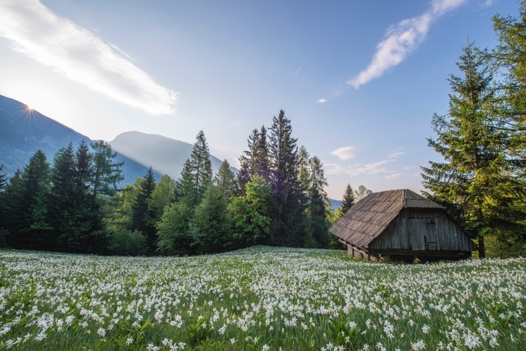 ADORAZIONE:GENESI 1: 1; SALMO 95: 6; ISAIA 40: 28CONFESSIONE:SALMO 199: 73RINGRAZIAMENTO:SALMO 149: 2Appunti personali:INTERCESSIONE:ECCLESIASTE 12: 1; ISAIA 17: 7Appunti personali: 